Администрация Варнавинского муниципального районаНижегородской областиР А С П О Р Я Ж Е Н И ЕВ соответствии с Законом Нижегородской области от 22 декабря 2015 года №198-З «О порядке и условиях осуществления ведомственного контроля за соблюдением трудового законодательства и иных нормативных правовых актов, содержащих нормы трудового права», постановлением администрации Варнавинского муниципального района Нижегородской области от 2 февраля 2017г. №46а «Об утверждении административного регламента исполнения муниципальной функции по осуществлению ведомственного контроля за соблюдением трудового законодательства и иных нормативных правовых актов, содержащих нормы трудового права, в ведомственных организациях администрации Варнавинского муниципального района Нижегородской области» администрация Варнавинского муниципального района Нижегородской области постановляет:Утвердить план проведения плановых проверок подведомственных организаций администрации Варнавинского муниципального района Нижегородской области на 2022 год согласно приложению.Заведующему сектором информационного обеспечения Администрации  Варнавинского муниципального района Нижегородской области обеспечить размещение настоящего постановления на официальном сайте.Контроль за исполнением распоряжения возложить на начальника управления социальной политики Варнавинского муниципального района Нижегородской области И.В. Копылову. Глава местного самоуправления 						С.А.Смирнов УТВЕРЖДЕНраспоряжением администрации Варнавинского муниципального районаНижегородской областиОт ___28.12.____2021г. №__621_____Планпроведения плановых проверок подведомственных организаций администрации Варнавинского муниципального района Нижегородской области   28.12.2021 г.                  №  621Об утверждении плана проведения плановых проверок подведомственных организацийОб утверждении плана проведения плановых проверок подведомственных организацийN п/пНаименование подведомственной организации, деятельность которой подлежит плановой проверкеМесто нахождения подведомственной организацииЦель и основание проведения плановой проверкиФорма проверки (документарная или выездная)Дата начала и сроки проведения плановой проверки1Муниципальное бюджетное общеобразовательное учреждение  "Варнавинская средняя школа» Варнавинского муниципального района Нижегородской областиНижегородская обл.,  Варнавинский р-н., п.р.Варнавино ул. Комсомольская д.№60 Ведомственный контроль за соблюдением трудового законодательства (включая законодательство об охране труда) и иных нормативных правовых актов, содержащих нормы трудового прававыезднаяАпрель 20222Муниципальное бюджетное учреждение культуры «Варнавинская централизованная библиотечная система» Нижегородская обл.,  Варнавинский р-н., р.п.Варнавино ул. 40 лет Октября д.4Ведомственный контроль за соблюдением трудового законодательства (включая законодательство об охране труда) и иных нормативных правовых актов, содержащих нормы трудового прававыезднаяИюль 2022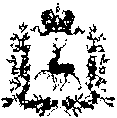 